SCIENCE INVESTIGATION1. Predict 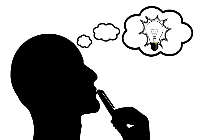 What do you think will happen…if…then… Include a well-labelled diagram.4. Explain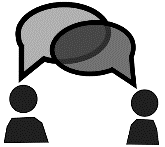 Point form reasons for the results…compare to your prediction…explain why they are the same or different.2. ExplainA point-form explanation of WHY you made the prediction above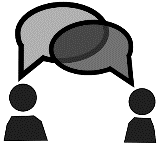 3. ObserveDo your experiment/watch the demonstration. What information should you collect and record? 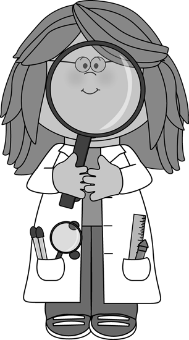 